0               I. OSNOVNA ŠKOLA ČAKOVEC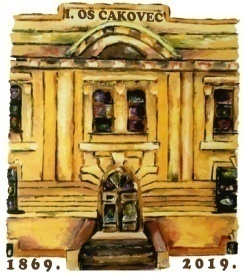                            Ulica kralja Tomislava 43                                    Tel. tajništvo - 040/395-157, pedagog - 040/395-279                                    tel  ravnatelj - 040/395-278                                    fax. 040/395-096
KLASA: 007-04/22-02/01URBROJ: 2109-75-01-22-11Čakovec, 14.9.2022.Na temelju članka  47. Statuta I. osnovne škole Čakovec , sazivam 14., elektronsku,  sjednicu Školskog odbora.Elektronska sjednica započinje zaprimanjem poziva, a završava u četvrtak, 15. rujna 2022. u 14,00 sati.U navedenom vremenu članovi Školskog odbora trebaju se očitovati elektronskim putem.D N E V N I    R E D :Davanje prethodne suglasnosti na zasnivanje radnog odnosa na radnom mjestu - pomoćnik/ca u nastavi  – 1 izvršitelj na određeno (do kraja nastavne godine 2022./23.)  nepuno radno vrijeme  - 23 sata tjedno temeljem objavljenog natječaja dana  1.9.2022.– 1 izvršitelj na određeno (do kraja nastavne godine 2022./23.)  nepuno radno vrijeme  - 23 sata tjedno temeljem objavljenog natječaja dana  1.9.2022. (zahtjev u privitku)								Predsjednik Školskog odbora:								Matija Horvat, v.r.